Soutien au Sport de haut niveau - 
Clubs « Elite » - Clubs « Haut niveau »
Rapport AD du 10/07/2020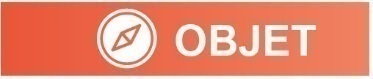 Il s’agit de soutenir 27 clubs sportifs valdoisiens de Haut niveau (dans 21 disciplines) à hauteur de 
1 265 000 € pour la saison sportive 2020/2021.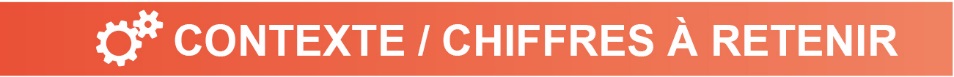 En Val d’Oise : 250 000 licenciés et 250 000 sportifs amateurs non licenciés. Budget 2020 de la mission Sport = 5,7 millions d’€. Axe majeur = la formation de haut-niveau :1,6 million d’€ pour le fonctionnement du CDFAS ;1,2 million d’€ : subventionnement de 27 clubs sportifs valdoisiens de haut niveau ;740 000 € : subventions aux associations sportives et de jeunesse (CP des associations) ;372 000 € pour l’emploi des cadres sportifs ; 370 000 € d’aides en fonctionnement pour les comités;250 000 € : organisation de manifestations sportives ;220 000 € : bourses individuelles aux sportifs de haut niveau.Notre projet d’investissement majeur : 12 millions d’€ pour la livraison mi-2022 de la modernisation et extension du CDFAS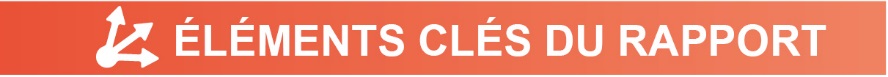 Définition du label « Elite » : club qui évolue au 1er niveau de pratique dans sa discipline. Définition du label « Haut niveau» : club qui évolue aux niveaux de pratique 2, 3 ou 4. 	Critères d’éligibilité à ces 2 labels : la difficulté à atteindre le haut niveau au regard du nombre de licenciés en France ; évolution de la pratique féminine ; formation des jeunes sportifs et encadrants ; capacité des clubs à créer des ententes sportives ; frais de déplacements nationaux et internationaux.Principe du dispositif départemental pour cette nouvelle édition : au regard de la crise COVID-19 et de l’arrêt brutal de la saison sportive le 16 mars 2020, les subventions et labels octroyés par le CD pour 2020/2021 sont établis principalement en fonction des niveaux des clubs en septembre 2019.Enveloppe 2020 : 1,265 millions d’€ (1,240 millions d’€ en 2019)795 500 € à 14 clubs « Elite » ;455 000 € à 11 clubs « Haut niveau » ;14 750 € à 2 clubs sortants du dispositif (financement à hauteur de 25% du montant octroyé l’année précédente) :Equipe féminine de Handball de Cergy car club pas à la hauteur en début de saison ;Club de Karaté de Cormeilles-en-P car les meilleurs karatékas et l’entraîneur quittent le club.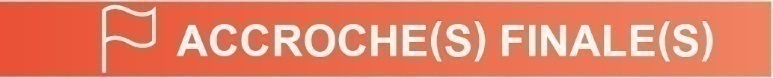 En préparation des Jeux Olympiques et Paralympiques de Paris 2024, le Département continue d’apporter un soutien financier conséquent aux clubs labellisés « Elite » et «Haut niveau ». Partenaire des clubs, le Département agît pour que le Val d’Oise reste une terre de champions.